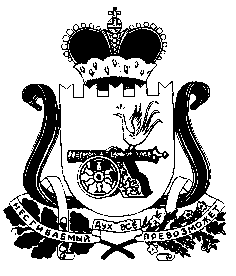 АДМИНИСТРАЦИЯ МУНИЦИПАЛЬНОГО ОБРАЗОВАНИЯ "НОВОДУГИНСКИЙ РАЙОН" СМОЛЕНСКОЙ ОБЛАСТИП О C Т А Н О В Л Е Н И Еот 18.06.2018  № 111О внесении изменения в постановление Администрации муниципального образования "Новодугинский район" Смоленской области от 22.03.2018 №60В соответствии с Кодексом Российской Федерации об административных правонарушениях, Федеральным законом от 06.10.1999 N 184-ФЗ "Об общих принципах организации законодательных (представительных) и исполнительных органов государственной власти субъектов Российской Федерации", законами Смоленской области от 25.06.2003 N 29-з "Об административных комиссиях в Смоленской области", от 29.04.2006 N 43-з "О наделении органов местного самоуправления муниципальных районов и городских округов Смоленской области государственными полномочиями по созданию административных комиссий в муниципальных районах и городских округах Смоленской области в целях привлечения к административной ответственности, предусмотренной областным законом "Об административных правонарушениях на территории Смоленской области", и определению перечня должностных лиц органов местного самоуправления муниципальных районов и городских округов Смоленской области, уполномоченных составлять протоколы об административных правонарушениях, предусмотренных областным законом "Об административных правонарушениях на территории Смоленской области" и Уставом муниципального образования "Новодугинский район" Смоленской области (новая редакция)Администрация муниципального образования "Новодугинский район" Смоленской области п о с т а н о в л я е т :Внести в приложение N 1 к постановлению Администрации муниципального образования "Новодугинский район" Смоленской области от 22.03.2018 N 60 "Об утверждении состава и Регламента работы административной комиссии муниципального образования "Новодугинский район" Смоленской области" следующее изменение:В части должности Эминовой Светланы Николаевны слова "главный специалист юридического отдела Администрации муниципального образования "Новодугинский район" Смоленской области " заменить словами "начальник юридического отдела Администрации муниципального образования "Новодугинский район " Смоленской области".2.  Настоящее постановление вступает в силу после его подписания и подлежит обязательному опубликованию в Новодугинской районной газете "Сельские зори" и размещению на официальном сайте Администрации муниципального образования "Новодугинский район" Смоленской области в сети "Интернет".3.   Контроль за исполнением настоящего постановления оставляю за собой.Глава муниципального образования "Новодугинский район" Смоленской области	                                    					В.В. Соколов